26th January 2024Dear Parent and CarersHappy New Year! I can’t believe how fast time is flying and January seems to have gone in a flash. Below are some key things for your calendar as we have lots of exciting things planned for the children at Orrets.School LunchesOur new lunch of home made sausage roll and spaghetti hoops has gone down a storm! Please look on the website each day to see what we are having and if they wish to try a meal please send in £2.50 or if you are on Free School Meals then you are entitled to it. We will continue to look at the meals and adapt them according to the children’s requests….. and try to stay within the healthy food guidelines!Child and parent session Thank you to all the parents who attended the child/parent session in December and looked at their books with them. I think you will all agree the amount of work and progress they are making is unbelievable and it does show that when the provision is right their learning flourishes. We are planning on another child/parent session in the Summer term, so you will then be able to clearly see the progress made from the beginning of the year to the end.Parent Coffee MorningsWe have coffee mornings booked in with different guest speakers. Please try to attend as the more information you gain from professionals, the more you will be able to support your child in the home. Here are the coffee mornings booked for this term:Thurs 18th January 10-11		Camhs – supporting your child with maskingThurs 29th February 10-11	ASD – What is ASD and how do we support children inschool with ASDThurs 7th March 10-11	  	Sensory Therapist – Supporting children with sensory 					ProcessingReady for schoolPlease can you make sure your child is ready for school and learning each day by remembering to send in their school bag with their communication book and reading book in it. The children should also have their PE bags in school every day.Forest SchoolsBears and Wolves continue with their Forest School sessions until the end of half term. Please remember to send them in old clothes and with a warm coat. After half term we will start the sessions again with each class having 3 weeks to earn their Forest Skill badges! Photos of the sessions go on Facebook each week and I think many children will say it has been a brilliant experience for them, both in terms of enjoying the outdoors but also in supporting them develop their social and life skills.Year 6 HoodiesThe PTA are ordering school hoodies for the Year 6s to take to Barnstondale in May and they can wear them in school.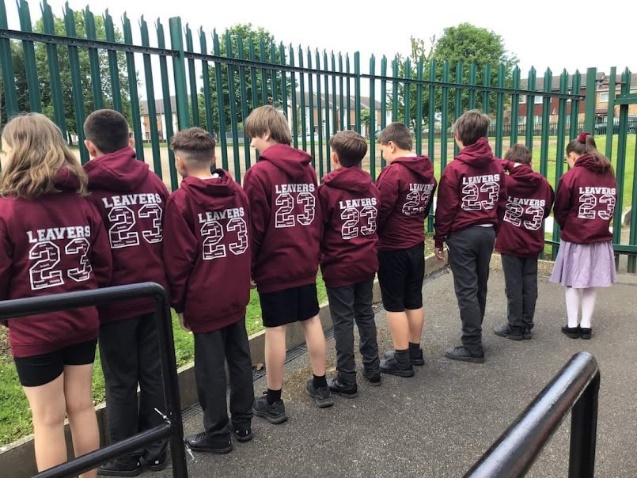 Here is a photo of them from last year and the children loved them! This year they will have the number 24 (Class or 2024) on them and inside the number will be all their names.Letters have gone home in school bags.Important Dates1st Feb		Forest Schools  Bears and Wolves wk 3W/c 5th Feb		RE week – all classes7th Feb		Year 6s  - Height and Weight8th Feb		Forest Schools  Bears and Wolves wk 4W/c 12th Feb	Science Week – all classes15th Feb 		Forest Schools  Bears and Wolves wk 5 (last one)	16th Feb 		Non Uniform Day – Bring in £1 Finish for half term at 3.30pm26th Feb		Return to school as usual	More activities will be added as the term goes along.Please make sure you check your emails regularly as this is the way we send important information to you. Also, if you would like to see photos of your child taking part in all of the exciting enrichment activities we offer at school, then please follow us on Facebook.Thanks for all your support.If you have any questions about any of the above, please contact me.Mrs Duncan